MathematicsKEY STAGE THREE ASSESSMENT FRAMEWORK, YEAR 7MathematicsKEY STAGE THREE ASSESSMENT FRAMEWORK, YEAR 7MathematicsKEY STAGE THREE ASSESSMENT FRAMEWORK, YEAR 7MathematicsKEY STAGE THREE ASSESSMENT FRAMEWORK, YEAR 7MathematicsKEY STAGE THREE ASSESSMENT FRAMEWORK, YEAR 7MathematicsKEY STAGE THREE ASSESSMENT FRAMEWORK, YEAR 7Learning FocusMilestone 1Milestone 2Milestone 3Milestone 4Milestone 5 Learning FocusEmergingDevelopingSecuringMasteringBeyondNumberI can:I can:I can:I can:I can:NumberUnderstand positive and negative integersAdd and subtract negative integersRound a number to one significant figureEstimate answers to calculations involving divisionFind the lowest common multiple (LCM) of two simple numbersNumberRound to the nearest integerRound numbers to given powers of 10 and to a given number of decimal placesMultiply and divide negative integersUse the terms square, positive and negative square root, cube and cube rootFind the highest common factor (HCF) of two simple numbersNumberWrite an integer correct to the nearest 10 or 100Write down the place value of a digit, for example, what is the value of 4 in 0.24Add and subtract decimalsRecall integer squares from 2x2 to 15x15 and the corresponding square rootsWrite a number as a product of its prime factorsNumberFind the factors of a numberOrder decimals, for example which is bigger, 0.24 or 0.3Find one number as a fraction of anotherRecall the cubes of 2, 3, 4, 5 and 10Find the reciprocal of a numberNumberEstimate answers to problems involving decimalsMultiply any three digit number by any two digit numbers without a calculatorDo calculations with simple fractions involving additionMultiply two decimals such as 2.4 x 0.7Estimate answers to calculationsNumberFind equivalent fractions Divide any three digit number by any two digit number without a calculatorDo calculations with simple fractions involving multiplicationConvert decimals to fractions and fractions to decimalsSolve numerical problems involving multiplication and division with numbers of any size NumberMultiply whole numbers and decimals by 10, 100 and 1000Calculate cubes and cube roots (with and without the use of a calculator)Do calculations with simple fractions involving subtractionUse a calculator efficiently and appropriatelyNumberDivide whole numbers and decimals by 10, 100 and 1000Use function keys on a calculator for powers and rootsIncrease or decrease a quantity by a given percentageFind minimum and maximum valuesNumberAdd and subtract decimals to two placesCompare fractions, decimals and percentagesUnderstand the effects of multiplying by numbers between 0 and 1Multiply and divide decimals to two places Round values to a specified number of significant figuresDivide a number by a decimal such as 1 ÷ 0.2 and 2.8 ÷ 0.07Simplify fractions such as 12/20Work out a percentage increase or decreaseArrange fractions in order of sizeExpress one quantity as a percentage of anotherWork out fractions of quantities such as 3/5 of 20Do calculations with mixed numbersEstimate square rootsDo calculations with simple fractions involving divisionCalculate squares and square roots (with and without the use of a calculator)Start to identify upper and lower bounds of numbersUnderstand that percentage means “out of one hundred”Change a percentage to a fraction or a decimal and vice versaSe reverse percentages to calculate original valuesWork out a percentage of a given quantitySolve simple ratio and direct proportion problemsMathematicsKEY STAGE THREE ASSESSMENT FRAMEWORK, YEAR 7MathematicsKEY STAGE THREE ASSESSMENT FRAMEWORK, YEAR 7MathematicsKEY STAGE THREE ASSESSMENT FRAMEWORK, YEAR 7MathematicsKEY STAGE THREE ASSESSMENT FRAMEWORK, YEAR 7MathematicsKEY STAGE THREE ASSESSMENT FRAMEWORK, YEAR 7MathematicsKEY STAGE THREE ASSESSMENT FRAMEWORK, YEAR 7Learning FocusMilestone 1Milestone 2Milestone 3Milestone 4Milestone 5 Learning FocusEmergingDevelopingSecuringMasteringBeyondAlgebraI can:I can:I can:I can:I can:AlgebraContinue a sequence of numbers or diagramsFind a particular term in a sequence involving positive numbersFind a particular term in a sequence involving negative or fractional numbersMultiply out expressions with brackets such as 5(3x – 2)Find a solution to a problem by forming an equation and solving itAlgebraWrite down terms of a simple sequenceWrite the term-to-term rule in a sequence involving positive numbersWrite the term-to-term rule in a sequence involving negative or fractional numbersFactorise expressionsForm and solve equations such as x² + x = 12  using trial and improvement methodsAlgebraUse coordinates in the first quadrant, such as plot the point ( 3 , 2 )Describe number patterns and relationships including multiply, factor and squareSimplify expressions with more than one variable such as 2a + 5b + a – 2bWrite the terms of a sequence or series of diagrams given the nth termRearrange linear formulae such as s = 4q – 7AlgebraUse a formula written in words such as cost = 20 x distance travelled in milesSimplify expressions with one variable such as a + 2a + 3aRecognise the equations of straight line graphs such as y = 3x – 5AlgebraUse coordinates in all four quadrantsSolve equations such as x/2 = 9 and 4x - 2 = 22Solve problems involving straight linesAlgebraPlot points of a conversion graph and read off positive values Read from a conversion graph for negative valuesSolve linear equations with unknowns on each side such as 3x – 4 = 5 + xAlgebraUse a simple formula such as P = 2w + 2hSolve linear equations with brackets such as 2(5x + 1) = 28AlgebraSubstitute positive numbers into a simple formulaWrite an expression from a problem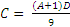 AlgebraSolve equations such as 4x = 24 and x – 3 = 7Substitute negative numbers into a simple formula1Algebra Identify integer values that satisfy an inequalityUse formulae from Mathematics and other subjectsMathematicsKEY STAGE THREE ASSESSMENT FRAMEWORK, YEAR 7MathematicsKEY STAGE THREE ASSESSMENT FRAMEWORK, YEAR 7MathematicsKEY STAGE THREE ASSESSMENT FRAMEWORK, YEAR 7MathematicsKEY STAGE THREE ASSESSMENT FRAMEWORK, YEAR 7MathematicsKEY STAGE THREE ASSESSMENT FRAMEWORK, YEAR 7MathematicsKEY STAGE THREE ASSESSMENT FRAMEWORK, YEAR 7Learning FocusMilestone 1Milestone 2Milestone 3Milestone 4Milestone 5 Learning FocusEmergingDevelopingSecuringMasteringBeyondGeometry & MeasuresI can:I can:I can:I can:I can:Geometry & MeasuresIdentify Isosceles, equilateral and right-angled trianglesDraw a triangle given three sides, or two angles and a side, or two sides and the included angleShow that angles of a triangle add up to 180ᵒ and use this to find anglesSolve problems involving circles such as a finding the perimeter of a semicircleGeometry & MeasuresUse the word “congruent” when triangles are identical Show that the exterior angle of a triangle is equal to the sum of the interior opposite anglesGeometry & MeasuresFind the perimeter of a shape by counting sides of squaresExpress fractions of full turns in degrees and vice versaUse angle properties of equilateral, Isosceles and right-angled trianglesGeometry & MeasuresFind the area of a square by counting squaresRecognise obtuse, acute and reflex anglesFind the area and perimeter of compound shapesGeometry & MeasuresEstimate the area of an irregular shape by counting squares and part squaresEstimate anglesCalculate interior and exterior angles of a quadrilateralConvert between measures of areaGeometry & MeasuresMeasure and draw angles accurately to the nearest degreeConvert between measures of volumeGeometry & MeasuresRecognise and name shapes such as Isosceles triangle, parallelogram, rhombus, trapezium and hexagonUnderstand the terms “perpendicular lines” and “parallel lines”Classify a quadrilateral by geometric propertiesGeometry & MeasuresKnow angles on a straight line add up to 180ᵒSolve problems using angle and symmetry properties of polygons and properties of intersecting and parallel linesGeometry & MeasuresKnow angles around a point add up to 360ᵒCalculate interior and exterior angles of a regular polygonGeometry & MeasuresKnow angles in a triangle add up to 180ᵒCalculate simple average speeds from distance-time graphsWork out the perimeter of a simple rectangleDraw a quadrilateral such as a kite or a parallelogram with given measurementsWork out the area of a simple rectangleExplain that the lengths of two sides and a non-included angle do not define a unique triangle Draw all the lines of symmetry on a 2-D shapeSolve simple speed problemsConstruct and recognise the nets of 3-D solids such as pyramids and triangular prisms Name, draw or complete 2-D shapes from information about their symmetryGive a scale factor of an enlarged shapeConvert one metric unit to anotherConvert between metric and imperial unitsMake sensible estimates of a range of measures in everyday settingsSolve more difficult speed problemsUnderstand and use compound measures such as speed and densityRecognise accuracy in measurements given to the nearest whole unitCalculate complex average speeds from distance-time graphs Construct the perpendicular bisector of a lineConstruct the perpendicular from a point to a lineConstruct angles of 60ᵒ and 90ᵒConstruct the bisector of an angleMatch one side and one angle of congruent triangles given some dimensionsMathematicsKEY STAGE THREE ASSESSMENT FRAMEWORK, YEAR 7MathematicsKEY STAGE THREE ASSESSMENT FRAMEWORK, YEAR 7MathematicsKEY STAGE THREE ASSESSMENT FRAMEWORK, YEAR 7MathematicsKEY STAGE THREE ASSESSMENT FRAMEWORK, YEAR 7MathematicsKEY STAGE THREE ASSESSMENT FRAMEWORK, YEAR 7MathematicsKEY STAGE THREE ASSESSMENT FRAMEWORK, YEAR 7Learning FocusMilestone 1Milestone 2Milestone 3Milestone 4Milestone 5 Learning FocusEmergingDevelopingSecuringMasteringBeyondAlgebraI can:I can:I can:I can:I can:AlgebraContinue a sequence of numbers or diagramsFind a particular term in a sequence involving positive numbersFind a particular term in a sequence involving negative or fractional numbersMultiply out expressions with brackets such as 5(3x – 2)Find a solution to a problem by forming an equation and solving itAlgebraWrite down terms of a simple sequenceWrite the term-to-term rule in a sequence involving positive numbersWrite the term-to-term rule in a sequence involving negative or fractional numbersFactorise expressionsForm and solve equations such as x² + x = 12  using trial and improvement methodsAlgebraUse coordinates in the first quadrant, such as plot the point ( 3 , 2 )Describe number patterns and relationships including multiply, factor and squareSimplify expressions with more than one variable such as 2a + 5b + a – 2bWrite the terms of a sequence or series of diagrams given the nth termRearrange linear formulae such as s = 4q – 7AlgebraUse a formula written in words such as cost = 20 x distance travelled in milesSimplify expressions with one variable such as a + 2a + 3aRecognise the equations of straight line graphs such as y = 3x – 5AlgebraUse coordinates in all four quadrantsSolve equations such as x/2 = 9 and 4x - 2 = 22Solve problems involving straight linesAlgebraPlot points of a conversion graph and read off positive values Read from a conversion graph for negative valuesSolve linear equations with unknowns on each side such as 3x – 4 = 5 + xAlgebraUse a simple formula such as P = 2w + 2hSolve linear equations with brackets such as 2(5x + 1) = 28AlgebraSubstitute positive numbers into a simple formulaWrite an expression from a problemAlgebraSolve equations such as 4x = 24 and x – 3 = 7Substitute negative numbers into a simple formula1Algebra Identify integer values that satisfy an inequalityUse formulae from Mathematics and other subjectsMathematicsKEY STAGE THREE ASSESSMENT FRAMEWORK, YEAR 7MathematicsKEY STAGE THREE ASSESSMENT FRAMEWORK, YEAR 7MathematicsKEY STAGE THREE ASSESSMENT FRAMEWORK, YEAR 7MathematicsKEY STAGE THREE ASSESSMENT FRAMEWORK, YEAR 7MathematicsKEY STAGE THREE ASSESSMENT FRAMEWORK, YEAR 7MathematicsKEY STAGE THREE ASSESSMENT FRAMEWORK, YEAR 7Learning FocusMilestone 1Milestone 2Milestone 3Milestone 4Milestone 5 Learning FocusEmergingDevelopingSecuringMasteringBeyondData Handling & Probability I can:I can: I can:I can:I can:Data Handling & Probability Work out the range for a set of numbersData Handling & Probability Construct a stem and leaf diagram (ordered)Data Handling & Probability Construct and interpret a pictogramConstruct a frequency diagramData Handling & Probability Interpret a pictogramWrite down the mode from a graphInterpret a stem and leaf diagramInterpret a time-series graphData Handling & Probability Construct and interpret a bar chartDesign and use two-way tables for discrete and grouped dataDraw a scatter graph by plotting points on a graphDraw a line of best fit on a scatter graph by inspectionData Handling & Probability Design and use tally charts for discrete dataInterpret a scatter graphIdentify possible sources of bias in the design and use of data collection sheets and questionnairesData Handling & Probability Design and use tally charts for grouped dataClassify and know the difference between various types of a dataSpecify hypotheses and test themData Handling & Probability Express a probability as a fractionDesign and use data collection sheets and questionnairesData Handling & Probability Display outcomes systematically Use a variety of different sampling methods MathematicsKEY STAGE THREE ASSESSMENT FRAMEWORK, YEAR 8MathematicsKEY STAGE THREE ASSESSMENT FRAMEWORK, YEAR 8MathematicsKEY STAGE THREE ASSESSMENT FRAMEWORK, YEAR 8MathematicsKEY STAGE THREE ASSESSMENT FRAMEWORK, YEAR 8MathematicsKEY STAGE THREE ASSESSMENT FRAMEWORK, YEAR 8MathematicsKEY STAGE THREE ASSESSMENT FRAMEWORK, YEAR 8Learning FocusMilestone 1Milestone 2Milestone 3Milestone 4Milestone 5 Learning FocusEmergingDevelopingSecuringMasteringBeyondNumberI can:I can:I can:I can:I can:NumberAdd and subtract negative integersRound a number to one significant figureEstimate answers to calculations involving divisionFind the lowest common multiple (LCM) of two simple numbersFind the lowest common multiple (LCM) of two or more numbersNumberRound numbers to given powers of 10 and to a given number of decimal placesMultiply and divide negative integersUse the terms square, positive and negative square root, cube and cube rootFind the highest common factor (HCF) of two simple numbersFind the highest common factor (HCF) of two or more numbersNumberWrite down the place value of a digit, for example, what is the value of 4 in 0.24Add and subtract decimalsRecall integer squares from 2x2 to 15x15 and the corresponding square rootsWrite a number as a product of its prime factorsRound to a given number of significant figuresNumberOrder decimals, for example which is bigger, 0.24 or 0.3Find one number as a fraction of anotherRecall the cubes of 2, 3, 4, 5 and 10Find the reciprocal of a numberConvert recurring decimals to fractions and fractions to recurring decimalsNumberMultiply any three digit number by any two digit numbers without a calculatorDo calculations with simple fractions involving additionMultiply two decimals such as 2.4 x 0.7Estimate answers to calculationsIdentify recurring and terminating decimalsNumberDivide any three digit number by any two digit number without a calculatorDo calculations with simple fractions involving multiplicationConvert decimals to fractions and fractions to decimalsSolve numerical problems involving multiplication and division with numbers of any size Convert between ordinary and standard index form representationsNumberMultiply whole numbers and decimals by 10, 100 and 1000Calculate cubes and cube roots (with and without the use of a calculator)Do calculations with simple fractions involving subtractionUse a calculator efficiently and appropriatelyUse standard index form with and without a calculatorNumberDivide whole numbers and decimals by 10, 100 and 1000Use function keys on a calculator for powers and rootsIncrease or decrease a quantity by a given percentageFind minimum and maximum valuesWork out reverse percentage problemsNumberAdd and subtract decimals to two placesCompare fractions, decimals and percentagesUnderstand the effects of multiplying by numbers between 0 and 1Understand how to use successive percentagesMultiply and divide decimals to two placesDivide a number by a decimal such as 1 ÷ 0.2 and 2.8 ÷ 0.07Work out compound interestSimplify fractions such as 12/20Work out a percentage increase or decreaseCalculate proportional changes using a calculatorArrange fractions in order of sizeExpress one quantity as a percentage of anotherWork out fractions of quantities such as 3/5 of 20Do calculations with mixed numbersEstimate square rootsDo calculations with simple fractions involving divisionCalculate squares and square roots (with and without the use of a calculator)Solve more complex ratio and proportion problems such as sharing out money between two groups in the ratio of their numbersUnderstand that percentage means “out of one hundred”Solve ratio and proportion problems using the unitary methodSolve simple ratio and direct proportion problemsMathematicsKEY STAGE THREE ASSESSMENT FRAMEWORK, YEAR 8MathematicsKEY STAGE THREE ASSESSMENT FRAMEWORK, YEAR 8MathematicsKEY STAGE THREE ASSESSMENT FRAMEWORK, YEAR 8MathematicsKEY STAGE THREE ASSESSMENT FRAMEWORK, YEAR 8MathematicsKEY STAGE THREE ASSESSMENT FRAMEWORK, YEAR 8MathematicsKEY STAGE THREE ASSESSMENT FRAMEWORK, YEAR 8Learning FocusMilestone 1Milestone 2Milestone 3Milestone 4Milestone 5 Learning FocusEmergingDevelopingSecuringMasteringBeyondAlgebraI can:I can:I can:I can:I can:AlgebraFind a particular term in a sequence involving positive numbersFind a particular term in a sequence involving negative or fractional numbersMultiply out expressions with brackets such as 5(3x – 2)Find a solution to a problem by forming an equation and solving itAlgebraWrite the term-to-term rule in a sequence involving positive numbersWrite the term-to-term rule in a sequence involving negative or fractional numbersFactorise expressionsExpand and simplify two expressions of the form x ± nAlgebraDescribe number patterns and relationships including multiply, factor and squareSimplify expressions with more than one variable such as 2a + 5b + a – 2bWrite the terms of a sequence or series of diagrams given the nth termRearrange linear formulae such as s = 4q – 7Factorise quadratic expressionsAlgebraSimplify expressions with one variable such as a + 2a + 3aDraw lines such as x = 3 and y = x + 2Draw lines such as y = 2x – 3Recognise the equations of straight line graphs such as y = 3x – 5Simplify rational expressions involving quadratic expressionsAlgebraUse coordinates in all four quadrantsSolve equations such as x/2 = 9 and 4x - 2 = 22Solve problems involving straight linesFind the gradients of straight line graphsSolve quadratic equations such as x² + 6x + 8 = 0AlgebraPlot points of a conversion graph and read off positive values Read from a conversion graph for negative valuesSolve linear equations with unknowns on each side such as 3x – 4 = 5 + xRearrange formulae that include brackets, fractions and square roots AlgebraUse a simple formula such as P = 2w + 2hInterpret distance-time graphsSolve linear equations with brackets such as 2(5x + 1) = 28Explore the gradients of parallel straight line graphsAlgebraSubstitute positive numbers into a simple formulaWrite an expression from a problemSolve more complex linear inequalities such as x + 13 ˃ 5x – 3AlgebraSolve equations such as 4x = 24 and x – 3 = 7Substitute negative numbers into a simple formulaSolve problems involving graphs, such as finding where the line y = x+ 5 crosses the line y = 1Solve inequalities such as 3x ˃ 9 and 12 ≤ 3n < 20Solve a set of linear inequalities in 2 variables and represent the solution as a region of a graph Use formulae from Mathematics and other subjectsDraw graphs of simple quadratic functions such as y = 2x² and y = x² + 2Solve linear inequalities such as 4x – 3 < 10 and 4x < 2x + 7Plot the graphs of straight lines such as x = 3 and y = 4Represent sets of solutions on the number lineExplain that each equation can be represented by a line on a graph and that the point of the intersections of the lines is the solutionComplete a table of values for equations such as y = 3x + 3 and draw the graphMathematicsKEY STAGE THREE ASSESSMENT FRAMEWORK, YEAR 8MathematicsKEY STAGE THREE ASSESSMENT FRAMEWORK, YEAR 8MathematicsKEY STAGE THREE ASSESSMENT FRAMEWORK, YEAR 8MathematicsKEY STAGE THREE ASSESSMENT FRAMEWORK, YEAR 8MathematicsKEY STAGE THREE ASSESSMENT FRAMEWORK, YEAR 8MathematicsKEY STAGE THREE ASSESSMENT FRAMEWORK, YEAR 8Learning FocusMilestone 1Milestone 2Milestone 3Milestone 4Milestone 5 Learning FocusEmergingDevelopingSecuringMasteringBeyondGeometry & MeasuresI can:I can:I can:I can:I can:Geometry & MeasuresDraw a triangle given three sides, or two angles and a side, or two sides and the included angleShow that angles of a triangle add up to 180ᵒ and use this to find anglesFind the area of a triangle, parallelogram, kite and trapeziumSolve problems involving circles such as a finding the perimeter of a semicircleUse the angle properties of a circleGeometry & MeasuresDraw a cuboid on an isometric grid and mark its dimensionsShow that the exterior angle of a triangle is equal to the sum of the interior opposite anglesFind the area and perimeter of compound shapesSolve problems involving circles such as a finding the area of a semicircleUse the tangent/chord properties of a circleGeometry & MeasuresExpress fractions of full turns in degrees and vice versaUse angle properties of equilateral, Isosceles and right-angled trianglesCalculate the area of a circle to an appropriate degree of accuracy Calculate volumes of triangular prisms, parallelogram-based prisms and cylindersDistinguish between formulae for perimeter, area and volume by considering dimensionsGeometry & MeasuresRecognise obtuse, acute and reflex anglesFind the area and perimeter of compound shapesCalculate the circumference of a circle to an appropriate degree of accuracy Solve problems involving surface areas of prisms and cylindersFind the upper and lower bounds of simple calculations (addition and subtraction) involving quantities given to a particular degree of accuracyGeometry & MeasuresEstimate anglesCalculate interior and exterior angles of a quadrilateralReflect shapes in lines such as x = 2 or y = -1Convert between measures of areaGeometry & MeasuresMeasure and draw angles accurately to the nearest degreeConvert between measures of volumeDiscuss and interpret graphs modelling real situationsGeometry & MeasuresUnderstand the terms “perpendicular lines” and “parallel lines”Find the volume of a cube or cuboidClassify a quadrilateral by geometric propertiesMatch sides and angles of similar triangles given some dimensionsGeometry & MeasuresKnow angles on a straight line add up to 180ᵒFind the height of a cuboid given volume, length and breadthSolve problems using angle and symmetry properties of polygons and properties of intersecting and parallel linesGeometry & MeasuresKnow angles around a point add up to 360ᵒCalculate interior and exterior angles of a regular polygonGeometry & MeasuresKnow angles in a triangle add up to 180ᵒCalculate simple average speeds from distance-time graphsFind the midpoint of a line segmentGeometry & MeasuresWork out the perimeter of a simple rectangleDraw a quadrilateral such as a kite or a parallelogram with given measurementsUse and understand coordinates in three dimensionsGeometry & MeasuresWork out the area of a simple rectangleUse map scales to find distanceExplain that the lengths of two sides and a non-included angle do not define a unique triangle Reflect shapes in the line y = x and y = -xGeometry & MeasuresDraw all the lines of symmetry on a 2-D shapeSolve simple speed problemsGeometry & MeasuresGive the order of rotational symmetry of a 2-D shapeGeometry & MeasuresName, draw or complete 2-D shapes from information about their symmetryGeometry & MeasuresConvert one metric unit to anotherGeometry & MeasuresConvert between metric and imperial unitsCompare the areas of an enlarged shape with the original shapeGeometry & MeasuresMake sensible estimates of a range of measures in everyday settingsGeometry & MeasuresDraw the net of a simple solid such as a cuboidSolve more difficult speed problemsGeometry & MeasuresUnderstand and use compound measures such as speed and densityRecognise accuracy in measurements given to the nearest whole unitCalculate complex average speeds from distance-time graphs Construct the perpendicular bisector of a lineConstruct the perpendicular from a point to a lineConstruct angles of 60ᵒ and 90ᵒConstruct the bisector of an angleMathematicsKEY STAGE THREE ASSESSMENT FRAMEWORK, YEAR 8MathematicsKEY STAGE THREE ASSESSMENT FRAMEWORK, YEAR 8MathematicsKEY STAGE THREE ASSESSMENT FRAMEWORK, YEAR 8MathematicsKEY STAGE THREE ASSESSMENT FRAMEWORK, YEAR 8MathematicsKEY STAGE THREE ASSESSMENT FRAMEWORK, YEAR 8MathematicsKEY STAGE THREE ASSESSMENT FRAMEWORK, YEAR 8Learning FocusMilestone 1Milestone 2Milestone 3Milestone 4Milestone 5 Learning FocusEmergingDevelopingSecuringMasteringBeyondData Handling and ProbabilityI can: I can:I can:I can:I can:Data Handling and ProbabilityWork out the range for a set of numbersCompare the mean and range of two distributionsCalculate the mean for a frequency distributionFind the mean for grouped dataConstruct a time-series graph and plot the moving averageData Handling and ProbabilityCalculate the mean for a set of numbersCalculate the ‘fx’ column for a frequency distributionConstruct a stem and leaf diagram (ordered)Find the median class for grouped dataUse the trend line to estimate other valuesData Handling and ProbabilityFind the median for an even set of numbersConstruct a pie chartConstruct a frequency diagramFind the modal class for grouped dataConstruct and interpret a cumulative frequency diagramData Handling and ProbabilityWrite down the mode from a graphInterpret a stem and leaf diagramInterpret a time-series graphUse measures of average and range to compare distributions and make inferencesUse a cumulative frequency diagram to estimate the median and interquartile rangeData Handling and ProbabilityCompare two distributions using the range and one of the mode, median or meanDesign and use two-way tables for discrete and grouped dataDraw a scatter graph by plotting points on a graphDraw a line of best fit on a scatter graph by inspectionConstruct and interpret a box plotData Handling and ProbabilityInterpret a pie chartInterpret a scatter graphIdentify possible sources of bias in the design and use of data collection sheets and questionnairesCompare two sets of a data using box plotsData Handling and ProbabilityClassify and know the difference between various types of a dataSpecify hypotheses and test themData Handling and ProbabilityDesign and use data collection sheets and questionnairesData Handling and ProbabilityDisplay outcomes systematically Use a variety of different sampling methods Mathematics - Key Stage Three Assessment Framework Year 9 (Number)Mathematics - Key Stage Three Assessment Framework Year 9 (Number)Mathematics - Key Stage Three Assessment Framework Year 9 (Number)Mathematics - Key Stage Three Assessment Framework Year 9 (Number)Mathematics - Key Stage Three Assessment Framework Year 9 (Number)Mathematics - Key Stage Three Assessment Framework Year 9 (Number)Learning FocusMilestone 1Milestone 2Milestone 3Milestone 4Milestone 5 Learning FocusEmergingDevelopingSecuringMasteringBeyondNumberI can:I can:I can:I can:I can:NumberRound a number to one significant figureEstimate answers to calculations involving divisionFind the lowest common multiple (LCM) of two simple numbersFind the lowest common multiple (LCM) of two or more numbersRationalise the denominator of a surdNumberMultiply and divide negative integersUse the terms square, positive and negative square root, cube and cube rootFind the highest common factor (HCF) of two simple numbersFind the highest common factor (HCF) of two or more numbersUse index notation and index laws for simple fractional powersNumberAdd and subtract decimalsRecall integer squares from 2x2 to 15x15 and the corresponding square rootsWrite a number as a product of its prime factorsRound to a given number of significant figuresUse index notation and index laws for simple negative powersNumberFind one number as a fraction of anotherRecall the cubes of 2, 3, 4, 5 and 10Find the reciprocal of a numberConvert recurring decimals to fractions and fractions to recurring decimalsNumberDo calculations with simple fractions involving additionMultiply two decimals such as 2.4 x 0.7Estimate answers to calculationsIdentify recurring and terminating decimalsNumberDo calculations with simple fractions involving multiplicationConvert decimals to fractions and fractions to decimalsSolve numerical problems involving multiplication and division with numbers of any size Convert between ordinary and standard index form representationsNumberCalculate cubes and cube roots (with and without the use of a calculator)Do calculations with simple fractions involving subtractionUse a calculator efficiently and appropriatelyUse standard index form with and without a calculatorNumberUse function keys on a calculator for powers and rootsIncrease or decrease a quantity by a given percentageFind minimum and maximum valuesWork out reverse percentage problemsNumberCompare fractions, decimals and percentagesUnderstand the effects of multiplying by numbers between 0 and 1Understand how to use successive percentagesNumberDivide a number by a decimal such as 1 ÷ 0.2 and 2.8 ÷ 0.07Work out compound interestNumberWork out a percentage increase or decreaseCalculate proportional changes using a calculatorNumberExpress one quantity as a percentage of anotherNumberDo calculations with mixed numbersNumberDo calculations with simple fractions involving divisionNumberSolve more complex ratio and proportion problems such as sharing out money between two groups in the ratio of their numbersNumberSolve ratio and proportion problems using the unitary methodMathematics - Key Stage Three Assessment Framework Year 9 (Algebra)Mathematics - Key Stage Three Assessment Framework Year 9 (Algebra)Mathematics - Key Stage Three Assessment Framework Year 9 (Algebra)Mathematics - Key Stage Three Assessment Framework Year 9 (Algebra)Mathematics - Key Stage Three Assessment Framework Year 9 (Algebra)Mathematics - Key Stage Three Assessment Framework Year 9 (Algebra)Mathematics - Key Stage Three Assessment Framework Year 9 (Algebra)Mathematics - Key Stage Three Assessment Framework Year 9 (Algebra)Mathematics - Key Stage Three Assessment Framework Year 9 (Algebra)Mathematics - Key Stage Three Assessment Framework Year 9 (Algebra)Mathematics - Key Stage Three Assessment Framework Year 9 (Algebra)Mathematics - Key Stage Three Assessment Framework Year 9 (Algebra)Mathematics - Key Stage Three Assessment Framework Year 9 (Algebra)Mathematics - Key Stage Three Assessment Framework Year 9 (Algebra)Learning FocusMilestone 1Milestone 1Milestone 1Milestone 2Milestone 2Milestone 2Milestone 3Milestone 3Milestone 3Milestone 4Milestone 5 Milestone 5 Milestone 5 Learning FocusEmergingEmergingEmergingDevelopingDevelopingDevelopingSecuringSecuringSecuringMasteringBeyondBeyondBeyondAlgebraI can:I can:I can:I can:I can:I can:I can:I can:I can:I can:I can:I can:I can:AlgebraFind a particular term in a sequence involving negative or fractional numbersFind a particular term in a sequence involving negative or fractional numbersFind a particular term in a sequence involving negative or fractional numbersMultiply out expressions with brackets such as 5(3x – 2)Multiply out expressions with brackets such as 5(3x – 2)Multiply out expressions with brackets such as 5(3x – 2)Find a solution to a problem by forming an equation and solving itFind a solution to a problem by forming an equation and solving itFind a solution to a problem by forming an equation and solving itFactorise harder quadratic expressionsFactorise harder quadratic expressionsFactorise harder quadratic expressionsAlgebraWrite the term-to-term rule in a sequence involving negative or fractional numbersWrite the term-to-term rule in a sequence involving negative or fractional numbersWrite the term-to-term rule in a sequence involving negative or fractional numbersFactorise expressionsFactorise expressionsFactorise expressionsForm and solve equations such as x² + x = 12  using trial and improvement methodsForm and solve equations such as x² + x = 12  using trial and improvement methodsForm and solve equations such as x² + x = 12  using trial and improvement methodsExpand and simplify two expressions of the form x ± nSolve direct and inverse proportion problemsSolve direct and inverse proportion problemsSolve direct and inverse proportion problemsAlgebraSimplify expressions with more than one variable such as 2a + 5b + a – 2bSimplify expressions with more than one variable such as 2a + 5b + a – 2bSimplify expressions with more than one variable such as 2a + 5b + a – 2bWrite the terms of a sequence or series of diagrams given the nth termWrite the terms of a sequence or series of diagrams given the nth termWrite the terms of a sequence or series of diagrams given the nth termRearrange linear formulae such as s = 4q – 7Rearrange linear formulae such as s = 4q – 7Rearrange linear formulae such as s = 4q – 7Factorise quadratic expressionsInterpret the graphs of direct and inverse proportion relationshipsInterpret the graphs of direct and inverse proportion relationshipsInterpret the graphs of direct and inverse proportion relationshipsAlgebraDraw lines such as x = 3 and y = x + 2Draw lines such as x = 3 and y = x + 2Draw lines such as x = 3 and y = x + 2Draw lines such as y = 2x – 3Draw lines such as y = 2x – 3Draw lines such as y = 2x – 3Recognise the equations of straight line graphs such as y = 3x – 5Recognise the equations of straight line graphs such as y = 3x – 5Recognise the equations of straight line graphs such as y = 3x – 5Simplify rational expressions involving quadratic expressionsChange the subject of a formula where the subject appears twiceChange the subject of a formula where the subject appears twiceChange the subject of a formula where the subject appears twiceAlgebraSolve equations such as x/2 = 9 and 4x - 2 = 22Solve equations such as x/2 = 9 and 4x - 2 = 22Solve equations such as x/2 = 9 and 4x - 2 = 22Solve problems involving straight linesSolve problems involving straight linesSolve problems involving straight linesFind the gradients of straight line graphsFind the gradients of straight line graphsFind the gradients of straight line graphsSolve quadratic equations such as x² + 6x + 8 = 0Use the gradients of perpendicular straight line graphsUse the gradients of perpendicular straight line graphsUse the gradients of perpendicular straight line graphsAlgebraRead from a conversion graph for negative valuesRead from a conversion graph for negative valuesRead from a conversion graph for negative valuesSolve linear equations with unknowns on each side such as 3x – 4 = 5 + xSolve linear equations with unknowns on each side such as 3x – 4 = 5 + xSolve linear equations with unknowns on each side such as 3x – 4 = 5 + xDraw graphs of harder quadratic functions such as y = x² + 3x - 5Draw graphs of harder quadratic functions such as y = x² + 3x - 5Draw graphs of harder quadratic functions such as y = x² + 3x - 5Rearrange formulae that include brackets, fractions and square roots Use the points of intersection of a quadratic graph and a straight line graphUse the points of intersection of a quadratic graph and a straight line graphUse the points of intersection of a quadratic graph and a straight line graphAlgebraInterpret distance-time graphsInterpret distance-time graphsInterpret distance-time graphsSolve linear equations with brackets such as 2(5x + 1) = 28Solve linear equations with brackets such as 2(5x + 1) = 28Solve linear equations with brackets such as 2(5x + 1) = 28Draw graphs of harder quadratic functions such as y = x² + 3x - 5Draw graphs of harder quadratic functions such as y = x² + 3x - 5Draw graphs of harder quadratic functions such as y = x² + 3x - 5Explore the gradients of parallel straight line graphsSolve quadratic equations of the form x² + bx + c = 0 using the quadratic formulaSolve quadratic equations of the form x² + bx + c = 0 using the quadratic formulaSolve quadratic equations of the form x² + bx + c = 0 using the quadratic formulaAlgebraWrite an expression from a problemWrite an expression from a problemWrite an expression from a problemFind the points of intersection of quadratic graphs with linesFind the points of intersection of quadratic graphs with linesFind the points of intersection of quadratic graphs with linesSolve more complex linear inequalities such as x + 13 ˃ 5x – 3Solve a pair of simultaneous equations where one is linear and one is quadraticSolve a pair of simultaneous equations where one is linear and one is quadraticSolve a pair of simultaneous equations where one is linear and one is quadraticAlgebraSubstitute negative numbers into a simple formulaSubstitute negative numbers into a simple formulaSubstitute negative numbers into a simple formulaSolve problems involving graphs, such as finding where the line y = x+ 5 crosses the line y = 1Solve problems involving graphs, such as finding where the line y = x+ 5 crosses the line y = 1Solve problems involving graphs, such as finding where the line y = x+ 5 crosses the line y = 1Use graphs to find the approximate solutions of quadratic equationsUse graphs to find the approximate solutions of quadratic equationsUse graphs to find the approximate solutions of quadratic equationsSolve a set of linear inequalities in 2 variables and represent the solution as a region of a graph Construct the graphs of a circle (x² + y² = r²)Construct the graphs of a circle (x² + y² = r²)Construct the graphs of a circle (x² + y² = r²)AlgebraUse formulae from Mathematics and other subjectsUse formulae from Mathematics and other subjectsUse formulae from Mathematics and other subjectsDraw graphs of simple quadratic functions such as y = 2x² and y = x² + 2Draw graphs of simple quadratic functions such as y = 2x² and y = x² + 2Draw graphs of simple quadratic functions such as y = 2x² and y = x² + 2Solve inequalities such as 3x ˃ 9 and 12 ≤ 3n < 20Solve inequalities such as 3x ˃ 9 and 12 ≤ 3n < 20Solve inequalities such as 3x ˃ 9 and 12 ≤ 3n < 20Solve a pair of simultaneous equations including two unknowns such as 2x + y = 5 and 2x + 2y = 4AlgebraPlot the graphs of straight lines such as x = 3 and y = 4Plot the graphs of straight lines such as x = 3 and y = 4Plot the graphs of straight lines such as x = 3 and y = 4Solve linear inequalities such as 4x – 3 < 10 and 4x < 2x + 7Solve linear inequalities such as 4x – 3 < 10 and 4x < 2x + 7Solve linear inequalities such as 4x – 3 < 10 and 4x < 2x + 7Explain that each equation can be represented by a line on a graph and that the point of the intersections of the lines is the solutionAlgebraComplete a table of values for equations such as y = 3x + 3 and draw the graphComplete a table of values for equations such as y = 3x + 3 and draw the graphComplete a table of values for equations such as y = 3x + 3 and draw the graphRepresent sets of solutions on the number lineRepresent sets of solutions on the number lineRepresent sets of solutions on the number lineComplete tables for, and draw graphs of cubic functionsAlgebraUse cubic graphs to solve equationsAlgebraComplete tables for, and draw graphs of reciprocal functionsAlgebraUse reciprocal graphs to solve equationsMathematics - Key Stage Three Assessment Framework Year 9 (Geometry and Measures)Mathematics - Key Stage Three Assessment Framework Year 9 (Geometry and Measures)Mathematics - Key Stage Three Assessment Framework Year 9 (Geometry and Measures)Mathematics - Key Stage Three Assessment Framework Year 9 (Geometry and Measures)Mathematics - Key Stage Three Assessment Framework Year 9 (Geometry and Measures)Mathematics - Key Stage Three Assessment Framework Year 9 (Geometry and Measures)Mathematics - Key Stage Three Assessment Framework Year 9 (Geometry and Measures)Mathematics - Key Stage Three Assessment Framework Year 9 (Geometry and Measures)Mathematics - Key Stage Three Assessment Framework Year 9 (Geometry and Measures)Mathematics - Key Stage Three Assessment Framework Year 9 (Geometry and Measures)Learning FocusMilestone 1Milestone 2Milestone 3Milestone 3Milestone 4Milestone 4Milestone 4Milestone 5 Milestone 5 Learning FocusEmergingDevelopingSecuringSecuringMasteringMasteringMasteringBeyondBeyondGeometry & MeasuresI can:I can:I can:I can:I can:I can:I can:I can:I can:Geometry & MeasuresShow that angles of a triangle add up to 180ᵒ and use this to find anglesFind the area of a triangle, parallelogram, kite and trapeziumSolve problems involving circles such as a finding the perimeter of a semicircleSolve problems involving circles such as a finding the perimeter of a semicircleUse the angle properties of a circleUse the angle properties of a circleUse the angle properties of a circleCalculate the lengths of circular arcsCalculate the lengths of circular arcsGeometry & MeasuresShow that the exterior angle of a triangle is equal to the sum of the interior opposite anglesFind the area and perimeter of compound shapesSolve problems involving circles such as a finding the area of a semicircleSolve problems involving circles such as a finding the area of a semicircleUse the tangent/chord properties of a circleUse the tangent/chord properties of a circleUse the tangent/chord properties of a circleCalculate the areas of sectorsCalculate the areas of sectorsGeometry & MeasuresUse angle properties of equilateral, Isosceles and right-angled trianglesCalculate the area of a circle to an appropriate degree of accuracy Calculate volumes of triangular prisms, parallelogram-based prisms and cylindersCalculate volumes of triangular prisms, parallelogram-based prisms and cylindersDistinguish between formulae for perimeter, area and volume by considering dimensionsDistinguish between formulae for perimeter, area and volume by considering dimensionsDistinguish between formulae for perimeter, area and volume by considering dimensionsCalculate the surface areas of cylinders, cones and spheresCalculate the surface areas of cylinders, cones and spheresGeometry & MeasuresFind the area and perimeter of compound shapesCalculate the circumference of a circle to an appropriate degree of accuracy Solve problems involving surface areas of prisms and cylindersSolve problems involving surface areas of prisms and cylindersFind the upper and lower bounds of simple calculations (addition and subtraction) involving quantities given to a particular degree of accuracyFind the upper and lower bounds of simple calculations (addition and subtraction) involving quantities given to a particular degree of accuracyFind the upper and lower bounds of simple calculations (addition and subtraction) involving quantities given to a particular degree of accuracyCalculate the volume of cylinders, cones and spheresCalculate the volume of cylinders, cones and spheresGeometry & MeasuresCalculate interior and exterior angles of a quadrilateralReflect shapes in lines such as x = 2 or y = -1Convert between measures of areaConvert between measures of areaInterpret velocity-time graphsInterpret velocity-time graphsInterpret velocity-time graphsProve the angle properties of a circleProve the angle properties of a circleGeometry & MeasuresInvestigate tessellationsRotate shapes around the originConvert between measures of volumeConvert between measures of volumeDiscuss and interpret graphs modelling real situationsDiscuss and interpret graphs modelling real situationsDiscuss and interpret graphs modelling real situationsProve the tangent and chord properties of a circleProve the tangent and chord properties of a circleGeometry & MeasuresFind the volume of a cube or cuboidIdentify reflective symmetry in 3-D solidsClassify a quadrilateral by geometric propertiesClassify a quadrilateral by geometric propertiesMatch sides and angles of similar triangles given some dimensionsMatch sides and angles of similar triangles given some dimensionsMatch sides and angles of similar triangles given some dimensionsUse the alternate segment theoremUse the alternate segment theoremGeometry & MeasuresFind the height of a cuboid given volume, length and breadthTranslate a shape using a description such as 4 units right and 3 units downSolve problems using angle and symmetry properties of polygons and properties of intersecting and parallel linesSolve problems using angle and symmetry properties of polygons and properties of intersecting and parallel linesFind the distance between two points given their coordinatesFind the distance between two points given their coordinatesFind the distance between two points given their coordinatesEnlarge a shape by a negative scale factorEnlarge a shape by a negative scale factorGeometry & MeasuresReflect shapes in the axes of a graphEnlarge a shape by a positive scale factor from a given centreCalculate interior and exterior angles of a regular polygonCalculate interior and exterior angles of a regular polygonUse sine, cosine and tangent to calculate an angle in a right-angled triangleUse sine, cosine and tangent to calculate an angle in a right-angled triangleUse sine, cosine and tangent to calculate an angle in a right-angled triangleCompare areas and volumes of enlarged shapesCompare areas and volumes of enlarged shapesGeometry & MeasuresEnlarge a shape by a positive scale factorCalculate simple average speeds from distance-time graphsFind the midpoint of a line segmentFind the midpoint of a line segmentUse sine, cosine and tangent to calculate a side in a right-angled triangleUse sine, cosine and tangent to calculate a side in a right-angled triangleUse sine, cosine and tangent to calculate a side in a right-angled triangleAdd, subtract and multiply vectorsAdd, subtract and multiply vectorsGeometry & MeasuresFind the measurements of the dimensions of an enlarged shapeDraw a quadrilateral such as a kite or a parallelogram with given measurementsUse and understand coordinates in three dimensionsUnderstand the relationship between parallel and perpendicular vectorsUnderstand the relationship between parallel and perpendicular vectorsGeometry & MeasuresUse map scales to find distanceExplain that the lengths of two sides and a non-included angle do not define a unique triangle Reflect shapes in the line y = x and y = -xReflect shapes in the line y = x and y = -xFind the area of a 2-D shape given the area of a similar shape and the ratioFind the area of a 2-D shape given the area of a similar shape and the ratioGeometry & MeasuresSolve simple speed problemsConstruct and recognise the nets of 3-D solids such as pyramids and triangular prisms Rotate shapes about any pointRotate shapes about any pointFind the volume of a 3-D solid given the volume of a similar solid and the ratioFind the volume of a 3-D solid given the volume of a similar solid and the ratioGeometry & MeasuresDraw plans and elevations of 3-D solidsDescribe fully reflections and rotations about any pointDescribe fully reflections and rotations about any pointProve that two triangles are congruentProve that two triangles are congruentGeometry & MeasuresDescribe the concept and points of a locus Find the centre of rotation and describe it fullyFind the centre of rotation and describe it fullyProve the construction theoremsProve the construction theoremsGeometry & MeasuresCombine reflections and rotationsCombine reflections and rotationsUse Pythagoras’ Theorem in 3-D problemsUse Pythagoras’ Theorem in 3-D problemsGeometry & MeasuresSketch and draw trigonometric graphsSketch and draw trigonometric graphsGeometry & MeasuresTransform shapes by a combination of translation, rotation and reflectionTransform shapes by a combination of translation, rotation and reflectionUse the sine rule to find the missing sides and missing angles of any triangleUse the sine rule to find the missing sides and missing angles of any triangleGeometry & MeasuresCompare the areas of an enlarged shape with the original shapeCompare the areas of an enlarged shape with the original shapeUse the cosine rule to find the missing sides and missing angles of any triangleUse the cosine rule to find the missing sides and missing angles of any triangleGeometry & MeasuresEnlarge a shape by a positive whole number or fractional scale factorEnlarge a shape by a positive whole number or fractional scale factorUse the formula to find the area of a non-right angled triangleUse the formula to find the area of a non-right angled triangleGeometry & MeasuresSolve more difficult speed problemsSolve more difficult speed problemsGeometry & MeasuresUnderstand and use compound measures such as speed and densityUnderstand and use compound measures such as speed and densityGeometry & MeasuresRecognise accuracy in measurements given to the nearest whole unitRecognise accuracy in measurements given to the nearest whole unitGeometry & MeasuresCalculate complex average speeds from distance-time graphs Calculate complex average speeds from distance-time graphs Geometry & MeasuresConstruct the perpendicular bisector of a lineConstruct the perpendicular bisector of a lineGeometry & MeasuresConstruct the perpendicular from a point to a lineConstruct the perpendicular from a point to a lineGeometry & MeasuresConstruct angles of 60ᵒ and 90ᵒConstruct angles of 60ᵒ and 90ᵒGeometry & MeasuresConstruct the bisector of an angleConstruct the bisector of an angleGeometry & MeasuresMatch one side and one angle of congruent triangles given some dimensionsMatch one side and one angle of congruent triangles given some dimensionsGeometry & MeasuresUse Pythagoras’ Theorem to find the hypotenuse of a right-angled triangleUse Pythagoras’ Theorem to find the hypotenuse of a right-angled triangleGeometry & MeasuresUse Pythagoras’ Theorem to find any side of a right-angled triangleUse Pythagoras’ Theorem to find any side of a right-angled triangleGeometry & MeasuresUse Pythagoras’ Theorem to find the height of an isosceles triangleUse Pythagoras’ Theorem to find the height of an isosceles triangleGeometry & MeasuresUse Pythagoras’ Theorem in practical problemsUse Pythagoras’ Theorem in practical problemsGeometry & MeasuresConstruct accurately loci, such as those equidistant from two fixed pointsConstruct accurately loci, such as those equidistant from two fixed pointsGeometry & MeasuresSolve loci problems, such as identifying points less than 3cm from point PSolve loci problems, such as identifying points less than 3cm from point PMathematics - Key Stage Three Assessment Framework Year 9 (Data Handling and Probability)Mathematics - Key Stage Three Assessment Framework Year 9 (Data Handling and Probability)Mathematics - Key Stage Three Assessment Framework Year 9 (Data Handling and Probability)Mathematics - Key Stage Three Assessment Framework Year 9 (Data Handling and Probability)Mathematics - Key Stage Three Assessment Framework Year 9 (Data Handling and Probability)Mathematics - Key Stage Three Assessment Framework Year 9 (Data Handling and Probability)Learning FocusMilestone 1Milestone 2Milestone 3Milestone 4Milestone 5 Learning FocusEmergingDevelopingSecuringMasteringBeyondData Handling & ProbabilityI can:I can:I can:I can:I can:Data Handling & ProbabilityCompare the mean and range of two distributionsCalculate the mean for a frequency distributionFind the mean for grouped dataConstruct a time-series graph and plot the moving averageConstruct and interpret a histogram including unequal class intervalsData Handling & ProbabilityCalculate the ‘fx’ column for a frequency distributionConstruct a stem and leaf diagram (ordered)Find the median class for grouped dataUse the trend line to estimate other valuesUse stratified samplingData Handling & ProbabilityConstruct a pie chartConstruct a frequency diagramFind the modal class for grouped dataConstruct and interpret a cumulative frequency diagramUnderstand dependent and independent outcomesData Handling & ProbabilityInterpret a stem and leaf diagramInterpret a time-series graphUse measures of average and range to compare distributions and make inferencesUse a cumulative frequency diagram to estimate the median and interquartile rangeUnderstand probabilities associated with mutually exclusive eventsData Handling & ProbabilityDesign and use two-way tables for discrete and grouped dataDraw a scatter graph by plotting points on a graphDraw a line of best fit on a scatter graph by inspectionConstruct and interpret a box plotUse tree diagrams to find probabilities of successive independent eventsData Handling & ProbabilityUnderstand the difference between experimental and theoretical probabilitiesInterpret a scatter graphIdentify possible sources of bias in the design and use of data collection sheets and questionnairesCompare two sets of a data using box plotsData Handling & ProbabilityUnderstand and use relative frequencyClassify and know the difference between various types of a dataSpecify hypotheses and test themUse relative frequency to find probabilitiesData Handling & ProbabilityDesign and use data collection sheets and questionnairesUnderstand relative frequency as an estimate of probabilityComplete a tree diagramData Handling & ProbabilityUse a variety of different sampling methods Use relative frequency to compare outcomes of experimentsData Handling & ProbabilityUse a two-way table to find a probabilityData Handling & ProbabilityUnderstand mutually exclusive eventsData Handling & ProbabilityUse the fact that the probabilities of mutually exclusive events add up to 1